Kader 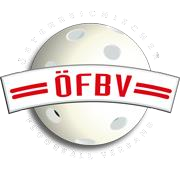 Team:Turnier: Datum: Kader	#	 Name	               Vorname	                                                 Pos	Trainer- und Betreuerstab       Name                                 Vorname                                                Aufgabe